①市町村名　　②　企業・団体名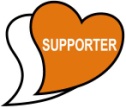 